МІНІСТЕРСТВО ОСВІТИ І НАУКИ УКРАЇНИХЕРСОНСЬКИЙ ДЕРЖАВНИЙ УНІВЕРСИТЕТМЕДИЧНИЙ ФАКУЛЬТЕТКАФЕДРА ФІЗИЧНОЇ ТЕРАПІЇ ТА ЕРГОТЕРАПІЇСИЛАБУС ОСВІТНЬОЇ КОМПОНЕНТИОК 28 ФІЗИЧНА РЕАБІЛІТАЦІЯ ПРИ ХІРУРГІЧНИХ ЗАХВОРЮВАННЯХОсвітня програма Фізична терапія, ерготерапія першого (бакалаврського) рівняСпеціальність 227 Фізична терапія, ерготерапіяГалузь знань 22 Охорона здоров’яІвано-Франківськ, 2023 Опис курсуАнотація освітньої компоненти:  Структуру курсу «Фізична реабілітація при хірургічних захворюваннях» складено на основі типової програми «Фізична реабілітація при хірургічних захворюваннях. Програма навчальної дисципліни для студентів вищих медичних навчальних закладів ІІІ- ІV рівнів акредитації», затвердженої Начальником управління освіти і науки та центральним методичним кабінетом з вищої медичної освіти Міністерства охорони здоров’я України (2005 р.). Навчальну дисципліну розроблено таким чином, щоб надати необхідні знання для вивчення та оволодіння спеціальними медичними маніпуляціями та елементами догляду за пацієнтами. Предметом вивчення навчальної дисципліни є: формування знань та практичних навичок, виконання медичних маніпуляцій, дотримання протоколів діяльності медичних працівників, надання долікарської допомоги, догляд та  навчання пацієнта і його оточення, профілактика захворювань.	Міждисциплінарні зв’язки: Дисципліна «Фізична реабілітація при хірургічних захворюваннях» вивчається в циклі дисциплін професійноорієнтованої підготовки студентів за спеціальністю «Фізична терапія» та є її складовою частиною. Вивчення дисципліни передбачає наявність знань із анатомії людини, фізіології людини, валеології, лікувальної фізкультури, фізіотерапії, фізичного виховання, медичної реабілітації, рефлексотерапії.Пререквізити. Вивчення дисципліни передбачає попереднє засвоєння навчальних дисциплін з фізичної реабілітації, спортивної медицини, анатомії, фізіології, гігієни, психології, медичної реабілітації, спортивної фізіології людини, вікової фізіології у закладах вищої освіти. Постреквізити. Основні положення навчальної дисципліни мають застосовуватися при вивченні фахових дисциплін.Даний курс розрахований на студентів вищих навчальних закладів, що навчаються за ступенем вищої освіти «магістр». Він побудований згідно вимог кредитно-модульної системи організації навчального процесу у закладах вищої освіти та узгоджений з примірною структурою змісту начального курсу рекомендованого Європейського Кредитно-Трансферною Системою (ECTS).Мета та завдання дисципліни:  формування визначених освітньо-професійною програмою загальних та фахових компетентностей, зокрема оволодіння студентами знаннями щодо призначення засобів фізичної реабілітації та складання комплексів лікувальної гімнастики при оперативних втручаннях на органах грудної, черевної порожнини, органах малого тазу у жінок та в урології у чоловіків.	Основними завданнями вивчення дисципліни «Фізична реабілітація при хірургічних захворюваннях» є: вивчити причини, сутність та механізми розвитку хірургічних захворювань; сформувати у здобувачів вищої освіти систематизовані фахові знання, практичні навички щодо застосування фізичних чинників з метою лікування, реабілітації та профілактики на різних етапах фізичної терапії пацієнтів для відновлення їх функціонального стану, вироблення компенсаторних функцій організму при незворотних змінах, раціональні принципи побудови занять фізичною реабілітацією.Згідно з вимогами освітньо-професійної програми студенти повинні: Знати: визначення поняття фізичної реабілітації при хірургічних захворюваннях, його основні  функції;  роль реабілітолога в системі охорони здоров'я,  основні завдання, права і обов'язки; санітарно-протиепідемічний режим, його мета, завдання, засоби забезпечення; види і методи дезінфекції та стерилізації, їх характеристики; особисту гігієну пацієнту; принципи лікувального харчування пацієнтів хірургічного профілю; особливості спостереження, догляду і фізичної реабілітації  пацієнтів хірургічного профілю; найпростіші методи фізіотерапії;  основні форми медичної документації, правила їх оформлення; основи медичної етики і деонтології; чинні накази, інструкції і методичні вказівки МОЗ України, Департаментів управління охорони здоров'я, постанови Кабінету Міністрів тощо;застосування методів й інструментів визначення та вимірювання структурних змін та порушених функцій організму; трактування отриманої інформації, демонструючи доказове прийняття рішень завдяки знанням методичних основ клінічного обстеження пацієнта, схеми реабілітації при різних захворюваннях хірургічної етіології.Вміти: спілкуватися з хворими та співробітниками, аналізувати отримані дані; обстежувати хворих з хірургічними патологіями та тлумачити одержані результати; розпізнавати основні симптоми і синдроми патології внутрішніх органів та знати їх походження; надавати реабілітаційну та відновлюючу долікарську допомогу.проводити моніторинг ефективності фізичних вправ; виконувати найпростіші фізіотерапевтичні процедури;  давати рекомендації пацієнту щодо здорового способу життя, загартовування, рухової активності, раціонального харчування.3. Програмні компетентності та результати навчання: 1. Загальнопрофесійні компетентності: здатність до аналізу та синтезу на основі логічних аргументів і перевірених фактів; здатність до набуття гнучкого мислення, відкритості до застосування знань і компетентностей у широкому діапазоні можливих місць роботи та повсякденному житті; здатність до самокритики та критики; здатність адаптуватися до нових ситуацій; здатність до оволодіння професійними навичками працювати у групі, виконуючи практичні завдання, уміння отримати результат у межах визначеного часу з наголосом на професійну сумлінність; здатність співпрацювати в команді з іншими фахівцями та робити свій внесок в спільну роботу; здатність застосувати методи ефективного спілкування; здатність демонструвати вправність у володінні рідною, англійською мовами та латиною; здатність спілкуватися з фахівцями інших галузей; здатність до використання інформаційно-комунікаційних технологій у фізичній терапії; здатність інформувати суспільство про сутність, значимість та розвиток фізичної терапії; здатність розуміти переживання особи, яка потребує реабілітаційного втручання, співпереживати у процесі спілкування; здатність дотримання етичних принципів як із погляду професійної чесності, так і з погляду розуміння можливості впливу досягнень на реабілітацію людини; здатність організувати ефективну роботу групи для розв’язання поставлених завдань у межах України, і в міжнародному контексті. 2. Професійні компетентності: здатність коректно використовувати методи наукового дослідження; здатність аналізувати, відбирати та трактувати отриману інформацію; здатність визначити загальні підходи до вибору необхідної методики застосування засобів фізичної реабілітації для осіб різного віку; здатність проводити безпечну практичну діяльність для пацієнта/клієнта та практикуючого фахівця; здатність збирати анамнез, виконувати реабілітаційне обстеження, тестування, огляд і документувати їх результати; здатність забезпечувати відповідність реабілітаційних заходів функціональним можливостям і потребам пацієнта/клієнта; здатність навчати пацієнта/опікунів самообслуговуванню /догляду, профілактиці ускладнень, захворювань, травм і неповносправності, здоровому способу життя; здатність розуміти та пояснювати патологічні процеси, які піддаються корекції заходами фізичної терапії; здатність розуміти та пояснювати медичні, педагогічні, соціальні аспекти, пов’язані з практикою фізичної терапії; здатність ефективно реалізовувати програму фізичної реабілітації.Особистісно-професійні компетенції (соціальні, комунікативні та інформаційні) можуть стати орієнтиром для викладача при організації самостійної роботи студентів.Інтегральна компетентність – здатність розв’язувати типові та складні спеціалізовані задачі та практичні проблеми у професійній діяльності у галузі охорони здоров’я, або у процесі навчання, що передбачає проведення досліджень та/або здійснення інновацій та характеризується комплексністю та невизначеністю умов та вимогЗагальні компетентності:ЗК 01. Знання та розуміння предметної області та розуміння професійної діяльності.ЗК 02. Здатність діяти на основі етичних міркувань (мотивів).ЗК 03. Навички міжособистісної взаємодії.ЗК 04. Здатність працювати в команді.ЗК 05. Здатність мотивувати людей та рухатися до спільної мети.ЗК 06. Здатність спілкуватися державною мовою як усно, так і письмово.ЗК 07. Здатність спілкуватися іноземною мовою.ЗК 08. Здатність планувати та управляти часом.ЗК 09. Навички використання інформаційних і комунікаційних технологій.ЗК 10. Здатність до пошуку, оброблення та аналізу інформації з різних джерел.ЗК 11. Здатність вчитися і оволодівати сучасними знаннями.ЗК 12. Здатність застосовувати знання у практичних ситуаціях.ЗК 13. Здатність діяти соціально відповідально та свідомо.ЗК 14. Здатність реалізувати свої права і обов’язки як члена суспільства, усвідомлювати цінності громадянського (вільного демократичного) суспільства та необхідність його сталого розвитку, верховенства права, прав і свобод людини і громадянина в Україні.ЗК 15. Здатність зберігати та примножувати моральні, культурні, наукові цінності і досягнення суспільства на основі розуміння історії та закономірностей розвитку предметної області, її місця у загальній системі знань про природу і суспільство та у розвитку суспільства, техніки і технологій, використовувати різні види та форми рухової активності для активного відпочинку та ведення здорового способу життя.Фахові компетентності:СК 01. Здатність пояснити пацієнтам, клієнтам, родинам, членам міждисциплінарної команди, іншим медичним працівникам потребу у заходах фізичної терапії, ерготерапії, принципи їх використання і зв'язок з охороною здоров’я.СК 02. Здатність аналізувати будову, нормальний та індивідуальний розвиток людського організму та його рухові функції.СК 03. Здатність трактувати патологічні процеси та порушення і застосовувати для їх корекції придатні засоби фізичної терапії, ерготерапії.СК 04. Здатність враховувати медичні, психолого-педагогічні, соціальні аспекти у практиці фізичної терапії, ерготерапії.СК 05. Здатність провадити безпечну для пацієнта/клієнта та практикуючого фахівця практичну діяльність з фізичної терапії, ерготерапії у травматології та ортопедії, неврології та нейрохірургії, кардіології та пульмонології, а також інших областях медицини.СК 06. Здатність виконувати базові компоненти обстеження у фізичній терапії та/або ерготерапії: спостереження, опитування, вимірювання та тестування, документувати їх результати СК 07. Здатність допомогти пацієнту/клієнту зрозуміти власні потреби, обговорювати та пояснювати зміст і необхідність виконання програми фізичної терапії та ерготерапії.СК 08. Здатність ефективно реалізовувати програму фізичної терапії та/або ерготерапії.СК 09. Здатність забезпечувати відповідність заходів фізичної терапії та/або ерготерапії функціональним можливостям та потребам пацієнта/клієнта.СК 10. Здатність проводити оперативний, поточний та етапний контроль стану пацієнта/клієнта відповідними засобами й методами та документувати отримані результати.СК 11. Здатність адаптовувати свою поточну практичну діяльність до змінних умов.СК 12. Здатність надавати долікарську допомогу під час виникнення невідкладних станів.СК 13. Здатність навчати пацієнта/опікунів самообслуговуванню/догляду, профілактиці захворювань,травм, ускладнень та неповносправності, здоровому способу життя.СК 14. Здатність знаходити шляхи постійного покращення якості послуг фізичної терапії та ерготерапії.4.Обсяг курсу на поточний навчальний рікОзнаки курсу Технічне й програмне забезпечення/обладнання:Демонстраційні таблиці. Мультимедійне обладнання: мультимедійний проектор, ноутбук, проекційний екран, смарт-телевізор.Навчальні диски DVD; презентації, електронні версії лекцій та інших методичних матеріалів.Презентації, відеоматеріали, електронні версії лекцій та інших методичних матеріалів.Політика курсуПередбачається дотримання правил внутрішнього розпорядку ХДУ всіма учасниками освітнього процесу, відвідування теоретичних та практичних занять, активна позиція у навчанні. У разі пропущеного заняття необхідно відпрацювати його відповідно до графіку. Письмові та домашні завдання необхідно виконувати повністю та вчасно, якщо у здобувачів освіти виникають запитання, можна звернутися до викладача особисто або за електронною поштою. Під час занять здобувачам освіти рекомендовано вести конспект заняття та зберігати достатній рівень тиші. Під час занять активна участь під час обговорення в аудиторії, здобувачі освіти мають бути готовими детально розбиратися в матеріалі, ставити запитання, висловлювати свою точку зору, дискутувати. Під час дискусії важливі: повага до колег; толерантність до інших; сприйнятливість та неупередженість; здатність не погоджуватися з думкою, але шанувати особистість опонента/-ки; ретельна аргументація своєї думки; дотримання етики академічних взаємовідносин; самостійне виконання завдань з дисципліни. Дотримання принципів академічної доброчесності під час створення проектів, підготовки рефератів, доповідей, у науково-дослідній роботі та відповідей на заняттях. У разі запозичення ідей, тверджень та навчальної інформації коректно оформлювати посилання, дотримуючись правил цитування, у випадках прояву академічної недоброчесності повідомити про це відповідним посадовим особам факультету. На першому занятті з курсу студенти чітко та зрозуміло інформуються про форми контрольних заходів і критерії оцінювання, наголошується на основних принципах охорони праці під час проведення відповідного інструктажу. Після проведення інструктажу кожен здобувач освіти повинен поставити підпис у журналі інструктажу з охорони праці. До підсумкового семестрового контролю допускаються студенти, які виконали всі види робіт, передбачені начальною програмою, відпрацювали усі навчальні заняття (лекції та практичні заняття) та при вивчені модулів отримали кількість балів, не меншу за мінімальну.Схема курсуСеместр VIІМОДУЛЬ 1. ФІЗИЧНА ТЕРАПІЯ ТА КЛІНІЧНИЙ МЕНЕДЖМЕНТ В АКУШЕРСТВІ ТА ГІНЕКОЛОГІЇФорма (метод) контрольного заходу та вимоги до оцінювання програмних результатів навчання 1 семестр (освітня компонента викладається 1 модуль)Максимальна кількість балів за семестр 100 балів:практичні роботи – 30 балів (по 5 балів за оформлену в зошит практичну роботу згідно методичних рекомендацій+ усне опитування ).самостійна робота – 20 балів (оформлення 6 презентації та відеоматеріалу з теми індивідуального завдання).Семестровий (підсумковий) контроль в кінці семестру проводиться у формі екзамену, що передбачає оцінювання результатів навчання на підставі результатів поточного контролю по завершенню вивчення усіх тем модуля на останньому практичному занятті. Результат поточного контролю результатів навчальної діяльності здобувачів визначається сумарно за всіма складовими поточного контролю;Студенти можуть отримати до 10% бонусних балів за виконання індивідуальних завдань, підготовку презентації та наукової статті, участь у конференціях, конкурсах наукових робіт і предметних олімпіадах. Кількість балів за вибіркові види діяльності (робіт), які здобувач може отримати для підвищення семестрової оцінки, не може перевищувати 10 балів. Максимальна кількість балів, яку може отримати здобувач – 100 балів.До підсумкового семестрового контролю допускаються студенти, які виконали всі види робіт, передбачені навчальною програмою, відпрацювали усі навчальні заняття (лекції та практичні заняття) та при вивчені модуля отримали кількість балів, не меншу за мінімальну – 20 балів.9.1 Форма (метод) контрольного заходу та вимоги до оцінювання програмних результатів навчання     І Семестр Максимальна кількість балів за семестр 100 балів:Максимальна кількість за аудиторну роботу – 60 балів:усне опитування – 30 балів (по 5 балів за 6 тем практичних занять);самостійна робота – 10 балів Контрольна робота – 20 балів Інші види робіт – 10 балів (відвідування лекцій, введення зошита, презентації тощо)9.2. Розподіл балів, які отримують здобувачі, за результатами опанування ОК Фізична реабілітація при хірургічних захворюваннях, формою семестрового контролю якої є екзамен9.3. Шкала і критерії оцінювання навчальних досягнень за результатами опанування ОК Фізична реабілітація при хірургічних захворюваннях, формою семестрового контролю якої є екзаменСинхронний/асинхронний режим навчання здобувачів 10. Список рекомендованих джерел (наскрізна нумерація)Основна:Хірургічні хвороби / П.Я. Чумак, А.Я. Кузнєцов, М.О. Рудий, О.П. Ковальов. – Тернопіль: ТДМУ, 2006. – 488 с. Хірургія: підручник / Б.П. Лисенко, В.Д. Шейко, С.Д. Хіміч та ін.: за ред. професорів Б.П. Лисенка, В.Д. Шейка, С.Д. Хіміча. — К.: ВСВ “Медицина”, 2010. — 712 с.Бучинський А.Р. Хірургічні захворювання. – Киев: «Вища школа», 2007. – 576 с.Мухін В.М. Фізична реабілітація. – Київ : Олімпійська література, 2005. – 472 с.Порада А. М. Основи фізичної реабілітації : [навч. посібник] /А. М. Порада, О. В. Солодовник, Н. Є. Прокопчук. – 2-е вид. – Київ : Медицина, 2008. – 248 с.Соколовський В. С. Лікувальна фізична культура : [підручник] / В. С. Соколовський, Н. О. Романова, О. Г. Юшковська. – Одеса : Одес. держ. мед. ун-т, 2005. – 234 с.Сучасні стандарти та критерії в галузі реабілітаційної медицини: Навчальний посібник / За ред. В.П. Лисенюка.- К., 2001.- 70 с. Сучасні класифікації та стандарти лікування захворювань внутрішніх органів / За ред. проф. Ю.М. Мостового. – 22-ге вид., перероб. – Київ, Центр ДЗК, 2017. – 616 с.Спортивна медицина і фізична реабілітація: Навч. посібник / В.А. Шаповалова, В.М. Коршак, В.М. Халтагарова та ін. – К.: Медицина, 2008. – 248 с.Основи діагностичних досліджень у фізичній реабілітації [навч. посібник для студентів вищих навчальних закладів] / Т. Бойчук, М. Голубєва, О. Левандовський, Л. Войчишин. _ Л.: ЗУКЦ, 2010. – 240 сДодаткова:Язловецький В. С. Основи фізичної реабілітації : [навчальний посібник] / В. С. Язловецький, Г. Е. Верич, В. М. Мухін. – Кіровоград : РВВ КДПУ імені Володимира Винниченка, 2004. – 238 с.Васильева В. Е. Лечебная физическая культура / В. Е. Васильева. –Москва, 2004. – 406 с.Епифанов В.А. Лечебная физическая культура: [учебноепособие для вузов] / Епифанов В.А. – М. – 2002. – 560с.Клиническая физиотерапия / И.Н. Сосин, Л.Д. Тондий, Е.В. и др. / Под ред. И.Н. Сосина. – Киев: Здоров'я, 1996. – 624с.9. Лікувальна фізкультура та спортивна медицина / В.В. Клапчук, Г.В. Дзяк, І.В. Муравов та ін./ За ред. В.В. Клалчука, Г.В. Дзяка. – Київ.: Здоров'я, 1995. – 312с.Вардимиади Н.Д., Машкова Л.Г. Лечебная физическая культура при хронических заболеваниях печени и желчных путей. – 2-е изд., перераб. и доп. – К.: Здоровя, 1985. – 56 с. Соколовський В.С. Лікувальна фізична культура: підручник / В.С. Соколовський, Н.О. Романова, О.Г. Юшковська. — Одеса: Одес. держ. мед. ун-т, 2005. — 234 с. Івасик Н. Фізична реабілітація при порушенні діяльності органів дихання : навч. посіб. / Наталія Івасик. – 2-ге вид., випр. і допов. – Львів : Український бестселер, 2009; Тріада плюс, 2012. – 192 с.Actual problems of emergency abdominal surgery / Edited by Dmitry Victorovich Garbuzenko // InTech. - 2016. - 216 p. AgrestaF. Laparoscopic Cholecystectomy / Ferdinando Agresta, Fabio Cesare Campanile, Nereo Vettoretto // Springer International Publishing Switzerland. - 2014. - 185 p.Інформаційні ресурси:medscape.compubmed.govhttp://clc.to/H4TJBw http://clc.to/3zO-wQ https://www.easyauscultation.com/?gclid=CKrG_s3Yg6oCFQPc4AodIDrm0g https://www.thinklabs.com/sound-library www.bookmed.comІНФОРМАЦІЙНІ РЕСУРСДо інформаційних ресурсів курсу "Фізична реабілітація при хірургічних захворюваннях", окрім зазначеної літератури відносяться матеріали інтернету, а також усіх видів бібліотек, що містять відповідну інформацію і мають безпосереднє відношення до визначеного предмету як навчальної дисципліни. Центр тестування – база ліцензійних тестових завдань Крок – 1 htpp://testcentr.org.ua/ OMIM (Online Mendelian Inheritance in Man) – An Online Catalog of Human Genes and Genetic Disorders http://omim.org/  ЗАТВЕРДЖЕНОна засіданні кафедри фізичної терапіїта ерготерапіїпротокол від 28 серпня 2023 р. № 1завідувачка кафедри (проф. О. Лаврикова)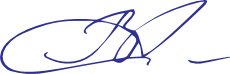 Назва освітньої компонентиФізична реабілітація при хірургічних захворюванняхВикладачСвітлана Данильченко, кандидат медичних наук, доцент кафедриПосилання на сайтhttps://ksuonline.kspu.edu/course/view.php?id=3461Контактний телефон, мессенджер+38(098)3052577 (Вайбер, Телеграм)Email викладача:svetlanaadanilch@gmail.comГрафік консультаційПонеділок, 11.30-12:30, або за призначеним часомКількість кредитів/годинЛекції (год.)Практичні заняття (год.)Самостійна робота (год.)5 кредитів / 150 годин363678Рік викладанняСеместрСпеціальністьКурс (рік навчання)Обов’язкова/вибіркова компонента4-й рікVII227 Фізична терапія, ерготерапія4-й Обов’язкова ТемаЛекціїПрактичніСамостійна робота1Засоби та методи фізичної терапії при хірургічних захворюваннях. Фізична реабілітація в хірургії. Завдання, мета і принципи фізичної реабілітації до і після хірургічних втручань. Види, періоди та етапи фізичної реабілітації хірургічних хворих. Клініко-фізіологічне обґрунтування застосування засобів фізичної реабілітації хірургічних хворих.2262Поняття про хірургічні втручання, їх класифікація.Хірургічні операції, їх класифікація. Особливості хірургічних хворих до і після операцій. 3. Значення фізичної реабілітації у відновленні функцій організму хірургічних хворих.2243-5Фізична реабілітація після операцій на органах грудної порожнини.Види хірургічних втручань на органах грудної порожнини. Реабілітація до і після операцій. Засоби фізичної реабілітації хворих, що перенесли операції на легенях: ЛФК, масаж, фізіотерапіяЗасоби фізичної реабілітації хворих, що перенесли операції при ішемічній хворобі серця та пороках серця: ЛФК, масаж, фізіотерапія. 6686-8Фізична реабілітація після операцій на органах черевної порожнини.Види хірургічних втручань на органах черевної порожнини. Засоби фізичної реабілітації хворих, що перенесли операції на шлунку, при холецистоктемії. Застосування ЛФК, масажу, фізіотерапевтичних процедур та механотерапії при втручаннях на тонкій та товстій кишці. Реабілітація хворих після апендектомії.6689Фізична реабілітація після операції на органах малого тазу та в урологічній практиці.Фізична реабілітація з приводу опущення органів малого тазу, видалення кісти яєчника, при опущенні матки.Фізична реабілітація після операцій в урології22410-11Фізична реабілітація при хірургічній онкології.Особливості фізичної реабілітації після видалення злоякісних пухлин різної локалізації. Принципи застосування засобів та методів ФР в онкології.Реабілітаційні заходи після хірургічного втручання з приводу видалення онкологічних пухлин. 44812Фізична реабілітація після видалення онкологічних пухлин голови та шиї.Онкологічні хвороби голови та шиї. Їх специфіка та клініка. Види оперативних втручань на голові та шиї. Особливості фізичної реабілітації після видалення злоякісних пухлин голови та шиї. Фізична реабілітація хворих при онкологічних захворюваннях голови  та шиї.22413 Фізична реабілітація при ранах. Рани, їх різновиди та причини виникнення. Фази ранневого процесу. Первинне та вторинне загоєння ран. Застосування ЛФК, масажу, фізіотерапевтичних процедур та механотерапії при реабілітації хворих при ранах.22814-15Фізична реабілітація при опіках. Опіки та їх стадії. Застосування ЛФК, масажу, фізіотерапевтичних процедур та механотерапії при реабілітації хворих при опіках. Профілактика десмогенних, міогенних, артрогенних контрактур. Лікувальні та післялікувальні періоди реабілітації хворих на опіки.44816Фізична реабілітація при відмороженнях. Відмороження, причини та наслідки. Застосування ЛФК, масажу, фізіотерапевтичних процедур та механотерапії при реабілітації хворих при відмороженнях.Профілактика десмогенних, міогенних, артрогенних контрактур. Лікувальні та післялікувальні періоди реабілітації хворих відмороження.22817-18Фізична реабілітація після поранень війсковослужбовців.Фізична реабілітація при операціях на легенях і на серціФізична реабілітація після операцій на кінцівкахФізична реабілітація після операцій на голові та шиї4412Всього363678№Види навчальної діяльності (робіт)модуль 1Сума балівСума балівОбов’язкові види навчальної діяльності (робіт)Обов’язкові види навчальної діяльності (робіт)Обов’язкові види навчальної діяльності (робіт)Обов’язкові види навчальної діяльності (робіт)Обов’язкові види навчальної діяльності (робіт)1.аудиторна робота (заняття у дистанційному режимі)1.Практичні роботи (оформлена в зошит практичну роботу згідно методичних рекомендацій + Усне опитування)3030301.Відвідування лекцій та ведення записів в робочому зошиті з лекційного матеріалу (інші види роботи)1010102.самостійна робота 1010103.Контрольна робота1010104.Поточне оцінювання (разом)606060Підсумковий контроль 4040405Разом балів100100100Вибіркові види діяльності (робіт)Вибіркові види діяльності (робіт)Вибіркові види діяльності (робіт)Вибіркові види діяльності (робіт)Вибіркові види діяльності (робіт)1- участь у наукових, науково-практичних конференціях, олімпіадах;- підготовка наукової статті, наукової роботи на конкурсmax 10Сума балів /Local gradeОцінка ЄКТСОцінка ЄКТСОцінка за національною шкалою/National gradeКритерії оцінювання навчальних досягнень90-100АexcellentВідмінноСтудент має глибокі, міцні та системні знання з тем модулів. Вміє застосовувати теоретичні знання для розв'язання практичних задач. Будує відповідь логічно, розгорнуто, використовуючи спеціальну термінологію.82-89ВgoodДобреСтудент має міцні ґрунтовні знання, вміє застосовувати їх на практиці, але може допустити неточності, окремі помилки в формулюванні відповідей.Студент виконав практичні завдання повністю, з опорою на теоретичні знання, але може допустити неточності, окремі помилки.74-81СgoodДобреСтудент знає програмний матеріал повністю; має практичні навички з дослідження фізіологічних функцій; недостатньо вміє самостійно мислити, не може вийти за межі теми.64-73DsatisfactoryЗадовільноСтудент знає основний зміст тем змістових модулів, але його знання не системні, мають загальний характер, іноді не підкріплені прикладами.Студент виконав практичні завдання неповністю, продемонстрував невміння виконувати завдання самостійно.60-63ЕsatisfactoryЗадовільноСтудент має прогалини в знаннях з тем змістових модулів. Замість чіткого термінологічного визначення пояснює теоретичний матеріал на побутовому рівні.Студент виконав практичні завдання частково, з помилками. 35-59FXfailНезадовільно з можливістю повторного складанняСтудент має фрагментарні знання з тем модулів. Не володіє термінологією, оскільки понятійний апарат не сформований. Не вміє викласти програмний матеріал. Студент виконав практичні завдання фрагментарно. 1-34Ffailнезадовільно з обов’язковим повторним вивченням дисципліниСтудент повністю не знає програмного матеріалу змістових модулів, відмовляється відповідати.Студент повністю не виконав практичні завдання.